ROTINA DO TRABALHO PEDAGÓGICO PARA SER REALIZADA EM DOMICÍLIO (Maternal I-B)- ProfªGiseli HelenaData: 24/08 a 28/08 de 2020 Creche Municipal “Maria Silveira Mattos”SEGUNDA-FEIRATERÇA-FEIRAQUARTA-FEIRAQUINTA-FEIRASEXTA-FEIRAMATERNAL 1-B*Vídeo com o trava-língua: Sapo dentro do saco, disponível em:https://www.youtube.com/watch?v=2N1kTgkaC0E*Sequência Didática: Lendas, Parlendas e Brincadeiras.- Faça com a criança um sapo com o carimbo da mão. Em seguida ajude a criança a recortar o sapo e coloque-o dentro de um saco. Recite o trava-língua com a criança, estimulando o desenvolvimento da linguagem e da pronúncia, com repetições de fonemas.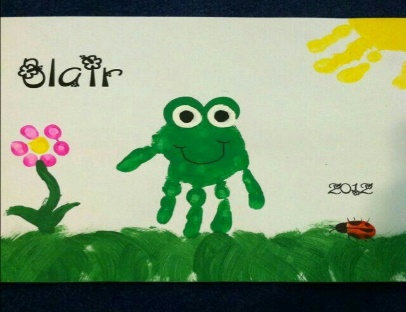 MATERNAL 1-BVídeo com a Poesia: Pipa Pipinha, canal malamalenga, disponível em:https://www.youtube.com/watch?v=hpnIDqCKvp4&list=PLy0OYFIYaHYK0vjqO8kVOKuhlp-t6oPuB&index=11&t=0s*Sequência Didática: Lendas, Parlendas e Brincadeiras.- Confecção de uma pipa para brincar no quintal de casa.De acordo com as imagens que serão disponibilizadas pela professora no grupo, faremos juntos uma pipa simples, usando somente papel, estimulando o resgate das brincadeiras folclóricas em casa, reconhecendo-a como elemento importante de aprendizagem e cultura.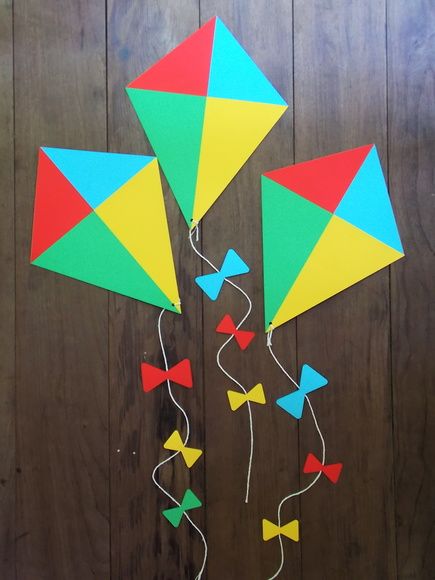 MATERNAL 1-B *Vídeo com a Parlenda: Janela Janelinha, disponível em:https://www.youtube.com/watch?v=xRV2MCeN_aQ*Sequência Didática: Lendas, Parlendas e Brincadeiras.- Brincadeira com a parlenda Janela Janelinha. De acordo com o vídeo, brincar com a criança, estabelecendo vínculos afetivos, e estimulando-a a desenvolver gestos e movimentos com o próprio corpo.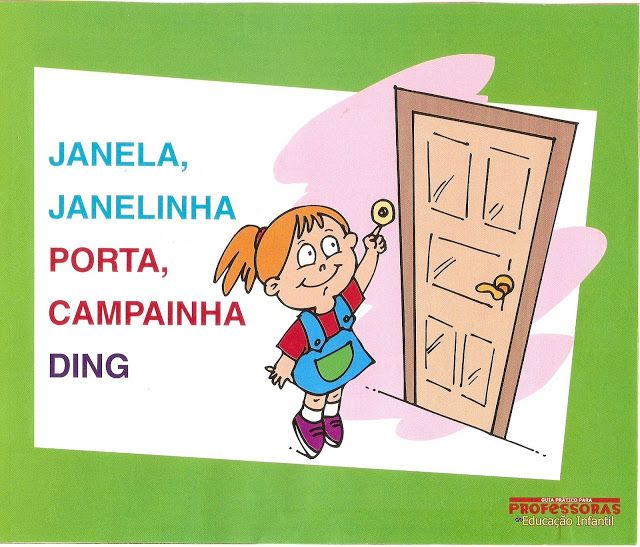 MATERNAL 1-B*Vídeo da professora Giseli contando a história: Os dez Sacizinhos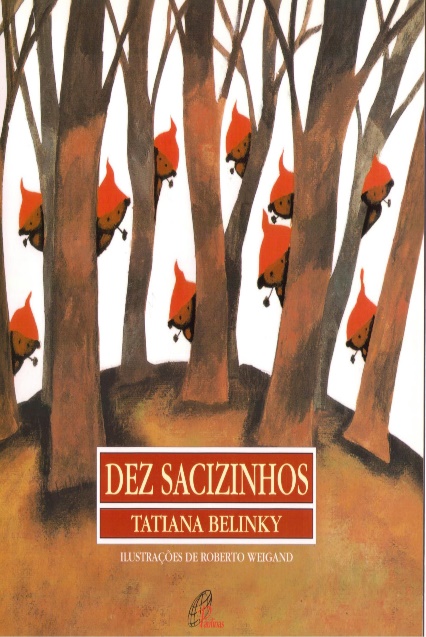 MATERNAL 1-B*Vídeo com a Lenda da Cuca, disponível em:https://www.youtube.com/watch?v=9eLv1r6Fgsc*Sequência Didática: Lendas, Parlendas e Brincadeiras*Vídeo da professora Giseli, ensinando como confeccionar um telefone sem fio, disponível no grupo de WhatsApp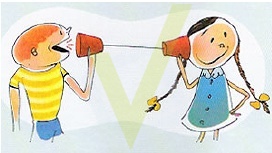 